MEMORIU DE PREZENTAREDenumirea proiectului: STATIE DE COMPOSTARE A DESEURILOR NEPERICULOASE BIODEGRADABILEII. Titular:– numele; S.C. ELNET BIOMASA S.R.L.– adresa poștală; - cu sediul in Bucuresti, strada Briului, nr.18-18A, camera 3CUI 32583786, nr. ordine Registrul Comertului J40/15336/2013– Telefon:-0724234859, fax, 0214204112 adresa de e-mail:george.voicu@elnetinstal.ro;– numele persoanelor de contact:• director/manager/administrator : George Voicu• responsabil pentru protecția mediului : Ion BarbIII. Descrierea caracteristicilor fizice ale întregului proiect:a) un rezumat al proiectului;- Se intentioneaza amplasarea pe teren a unei statii pentru producerea compostului in vederea valorificarii deseurilor de origine vegetala si animala. Aceste deseuri sunt biodegradabile – sufera descompunere aeroba  (cf. Anexei 1, HG162/2002) si se pot transforma cu succes in compost, un ingrasamant natural ieftin si cu mare valoare nutritiva.b) justificarea necesității proiectului; S-a avut in vedere trendul actual de inlocuire a fertilizantilor chimici cu ingrasaminte naturale, ieftine si prietenoase cu mediul inconjurator.c) valoarea investiției;100000 euro.d) perioada de implementare propusă-;un ane) planșe reprezentând limitele amplasamentului proiectului, inclusiv orice suprafață de teren solicitată pentru a fi folosită temporar (planuri de situație și amplasamente);-se anrxeazaf) o descriere a caracteristicilor fizice ale întregului proiect, formele fizice ale proiectului (planuri, clădiri, alte structuri, materiale de construcție și altele).Se prezintă elementele specifice caracteristice proiectului propus:– profilul și capacitățile de producție;-fabricarea compostului din deseuri biodegradabile; capacitate de productie circa 4000 mc/an.– descrierea instalației și a fluxurilor tehnologice existente pe amplasament (după caz);-Instalatia ce urmeaza a se construi consta in doua celule-platforme betonate cu suprafata de 400mp(L=50m;l=8m ) cu pereti laterali cu inaltimea de 1m separate intre ele de un spatiu cu latimea de 2.0 m betonat ;peretii despartitori sunt din beton cu grosimea de 0.2m.Celulele sunt prevazute cu pante spre centru si de la vest la est astfel:la capatul celor doua celule pe partea de est exista un zid cu inaltimea de 3,6m si grosimea de 0,3m pe care se montreaza o cale de rualre a unui utilaj ce are ca scop rularea si derularea prelatei.Pe mijlocul celulei exista un canal acoperit cu gratare  rezistente chimic si greutatii perforate prin care se introduce aer si se  scurge  levigatul.
                  Procesul tehnologic consta din:-aprovizionarea cu dejectii de pasare rezultate de la fermele avicole din judet;-amestecarea acestora cu paie de cereale asigutrate din stocurile proprii.Operatia de amestecare se poate face cu un utilaj tip incarcator frontal sau in cazul in care paiele sunt mai lungi intr-un utilaj tractabil auto  cu rol de maruntire si amestecare(gen mixer)-se procedeaza la umplerea celulei cu acest amestec iar functie de umiditate acestuia se stabileste o cantitate de apa cu care se stropeste amestecul in timpul depozitarii.-dupa umplerea celulei cu o cantitate de aproximati 900 mc de amestec aceasta se acopere in intregime cu o prelata laminata de tip GORE   Cover ce in periada de umplere cat si golire este rulata pe un tambur la capatul celulei.Prelata este confectionata din trei straturi( doua material tesut cu rezistenta mecanica mare si rezistent laraze  ultraviolete  iar la mijloc o membrana microporoasa laminata.In celula are loc o fermentatie aeroba pe o perioada de circa sase saptamani.Pe tot timpul procesului se monitorizeaza automat concentratia de azot si temperatura-functie de temperatora se regleaza intervalul la care se porneste automat compresorul de aer.La mijlocul procesului se intervine asupra amestecului cu un utilaj cu incarcator frontal si se produce o noua amestecare astfel incat intreaga cantitate sa fermenteze iar la sfarsitul procesului de fermentare prelate se ruleaza la capatul celulei. compostul poate fi lasat inca doua saptamani pentru o mai buna stabilizare si apoi livrat fie vrac la fermieri fie insacuit in instalatia de ambalare ce se va construi in imediata vecinatate-in saci de 5,10,15,sau 20l functie de cerinta de pe piata. Produsul finit il reprezinta compostul.Se esimeaza o productie de circa 4000mc/an– materiile prime:dejectii de pasare circa1 5000mc/an -se asigura pe baza de contract cu crescatori de pasari din judet ;paie si deseuri vegetale cca 300000mc-se asigura de catre S.C.Elnet Biomasa S.R.L. in principal si de catre diversi inclusive institutii publice in urma actiunilor de toaletare a aranjamentelor din parcuri ,toaletarea arborilor etc.- energia electica se asigura prin bransament la reteaua zonala;(contract de comodat cu S.C.Elnet Instal Combustibili -nu este cazul;– racordarea la rețelele utilitare existente în zonă record la reteaua de alimentare cu apa a fabricii de peleti a S.C.Elnet Instal S.R.L.;– descrierea lucrărilor de refacere a amplasamentului în zona afectată de execuția investiție -nu este cazul ;– căi noi de acces sau schimbări ale celor existente-caile de acces sunt cele existente cu precizarea ca acestea vor fi modernizate;– resursele naturale folosite în construcție și funcționare nu este cazul;– metode folosite în construcție/demolare;– planul de execuție, cuprinzând faza de construcție, punerea în funcțiune, exploatare, refacere și folosire ulterioară -planul de executie consta in turnarea de betoane reprezentand cele doua celule,suprafetele dintre ele suprafetele de o parte si de alta a cestora turnarea peretilor laterali  si a zudurilor de 3,6 m de la capatul celulelor constructia canalelor de introducere a aerului si de colectare a levigatului,costructia a doua base pentru colectarea levigatului si a unui bazin de retentie ape pluviale  ;– relația cu alte proiecte existente sau planificate-nu este cazul;– detalii privind alternativele care au fost luate în considerare-nu este cazul ;– alte activități care pot apărea ca urmare a proiectului (de exemplu, extragerea de agregate, asigurarea unor noi surse de apă, surse sau linii de transport al energiei, creșterea numărului de locuințe, eliminarea apelor uzate și a deșeurilor);-nu este cazul– alte autorizații cerute pentru proiect.IV. Descrierea lucrărilor de demolare necesare: nu este cazul;V. Descrierea amplasării proiectului:– distanța față de granițe pentru proiectele care cad sub incidența Convenției privind evaluarea impactului asupra mediului în context transfrontieră, adoptată la Espoo la 25 februarie 1991, ratificată prin Legea nr. 22/2001, cu completările ulterioare -nu este cazul;– localizarea amplasamentului în raport cu patrimoniul cultural potrivit Listei monumentelor istorice, actualizată, aprobată prin Ordinul ministrului culturii și cultelor nr. 2.314/2004, cu modificările ulterioare, și Repertoriului arheologic național prevăzut de Ordonanța Guvernului nr. 43/2000 privind protecția patrimoniului arheologic și declararea unor situri arheologice ca zone de interes național, republicată, cu modificările și completările ulterioare nu este cazul;– hărți, fotografii ale amplasamentului care pot oferi informații privind caracteristicile fizice ale mediului, atât naturale, cât și artificiale, și alte informații privind:• folosințele actuale și planificate ale terenului atât pe amplasament, cât și pe zone adiacente acestuia:-pe amplasament teren ocupat partial cu baloti de paie ;-adiacent teren agricol;• politici de zonare și de folosire a terenulu nu este cazuli;• arealele sensibile ;– coordonatele geografice ale amplasamentului proiectului, care vor fi prezentate sub formă de vector în format digital cu referință geografică, în sistem de proiecție națională Stereo 1970;– detalii privind orice variantă de amplasament care a fost luată în considerare.VI. Descrierea tuturor efectelor semnificative posibile asupra mediului ale proiectului, în limita informațiilor disponibile:A. Surse de poluanți și instalații pentru reținerea, evacuarea și dispersia poluanților în mediu:a) protecția calității apelor:– sursele de poluanți pentru ape, locul de evacuare sau emisarul:nu este cazul intrucat in proces nu rezulta ape ce ar necesita epurare-apele rezultate prin condensare-levigat sunt colectate in base si refolosite la umectarea noii sarje ;– stațiile și instalațiile de epurare sau de preepurare a apelor uzate prevăzute-nu este cazul;b) protecția aerului:– sursele de poluanți pentru aer, poluanți, inclusiv surse de mirosuri -posibil mirosuri ar rezulta de la dejectia de pasare dar aceasta fiind aproape solida practice mirosul este insesizabil.In plus pe amplasament nu se fac stocuri de dejectii-acestea sunt introduce in process imediat ce sunt aprovizionate.O alta surasa potentiala ar fi mirosul antrenat de gazelle rezultate in procesul de fermentare a amestecului dar acesta nu ajung in atmosfera fiind antrenate de condensul ce se formeaza sub prelate si care se scurge in canalul colector si de aici in basa iar cat cantitatea este mai mare prin preaplin in bazinul betonat din imediata vecinatate a celulei.;– instalațiile pentru reținerea și dispersia poluanților în atmosferă;c) protecția împotriva zgomotului și vibrațiilor-nu este cazul:– sursele de zgomot și de vibrații;– amenajările și dotările pentru protecția împotriva zgomotului și vibrațiilor;d) protecția împotriva radiațiilor:-nu este cazul– sursele de radiații;– amenajările și dotările pentru protecția împotriva radiațiilor;e) protecția solului și a subsolului:-nu este cazul intucat activitatea se desfasoara numai pe suprafete betonate iar produsul finit nu este daunator mediului .– sursele de poluanți pentru sol, subsol, ape freatice și de adâncime;– lucrările și dotările pentru protecția solului și a subsolului;f) protecția ecosistemelor terestre și acvatice -nu este cazul:– identificarea arealelor sensibile ce pot fi afectate de proiect;– lucrările, dotările și măsurile pentru protecția biodiversității, monumentelor naturii și ariilor protejate;g) protecția așezărilor umane și a altor obiective de interes public:– identificarea obiectivelor de interes public, distanța față de așezările umane, respectiv față de monumente istorice și de arhitectură, alte zone asupra cărora există instituit un regim de restricție, zone de interes tradițional și altele-obiectivul ce urmeaza a se construi se va amplasa intr-o zona industriala ;distanta pana la zona de locuit fiind 300 m.– lucrările, dotările și măsurile pentru protecția așezărilor umane și a obiectivelor protejate și/sau de interes public;h) prevenirea și gestionarea deșeurilor generate pe amplasament în timpul realizării proiectului/în timpul exploatării, inclusiv eliminarea:nu este cazul intrucat din activitate nu rezulta deseuri– lista deșeurilor (clasificate și codificate în conformitate cu prevederile legislației europene și naționale privind deșeurile), cantități de deșeuri generate;– programul de prevenire și reducere a cantităților de deșeuri generate;– planul de gestionare a deșeurilor;i) gospodărirea substanțelor și preparatelor chimice periculoase:-nu este cazul– substanțele și preparatele chimice periculoase utilizate și/sau produse;– modul de gospodărire a substanțelor și preparatelor chimice periculoase și asigurarea condițiilor de protecție a factorilor de mediu și a sănătății populației.B. Utilizarea resurselor naturale, în special a solului, a terenurilor, a apei și a biodiversității-nu este cazul.VII. Descrierea aspectelor de mediu susceptibile a fi afectate în mod semnificativ de proiect-nu este cazul:– impactul asupra populației, sănătății umane, biodiversității (acordând o atenție specială speciilor și habitatelor protejate), conservarea habitatelor naturale, a florei și a faunei sălbatice, terenurilor, solului, folosințelor, bunurilor materiale, calității și regimului cantitativ al apei, calității aerului, climei (de exemplu, natura și amploarea emisiilor de gaze cu efect de seră), zgomotelor și vibrațiilor, peisajului și mediului vizual, patrimoniului istoric și cultural și asupra interacțiunilor dintre aceste elemente. Natura impactului (adică impactul direct, indirect, secundar, cumulativ, pe termen scurt, mediu și lung, permanent și temporar, pozitiv și negativ);– extinderea impactului (zona geografică, numărul populației/habitatelor/speciilor afectate);– magnitudinea și complexitatea impactului;– probabilitatea impactului;– durata, frecvența și reversibilitatea impactului;– măsurile de evitare, reducere sau ameliorare a impactului semnificativ asupra mediului;– natura transfrontalieră a impactului.VIII. Prevederi pentru monitorizarea mediului - dotări și măsuri prevăzute pentru controlul emisiilor de poluanți în mediu, inclusiv pentru conformarea la cerințele privind monitorizarea emisiilor prevăzute de concluziile celor mai bune tehnici disponibile aplicabile. Se va avea în vedere ca implementarea proiectului să nu influențeze negativ calitatea aerului în zonă.-nu este cazul;IX. Legătura cu alte acte normative și/sau planuri/programe/strategii/documente de planificare:A. Justificarea încadrării proiectului, după caz, în prevederile altor acte normative naționale care transpun legislația Uniunii Europene: Directiva 2010/75/UE (IED) a Parlamentului European și a Consiliului din 24 noiembrie 2010 privind emisiile industriale (prevenirea și controlul integrat al poluării), Directiva 2012/18/UE a Parlamentului European și a Consiliului din 4 iulie 2012 privind controlul pericolelor de accidente majore care implică substanțe periculoase, de modificare și ulterior de abrogare a Directivei 96/82/CE a Consiliului, Directiva 2000/60/CE a Parlamentului European și a Consiliului din 23 octombrie 2000 de stabilire a unui cadru de politică comunitară în domeniul apei, Directiva-cadru aer 2008/50/CE a Parlamentului European și a Consiliului din 21 mai 2008 privind calitatea aerului înconjurător și un aer mai curat pentru Europa, Directiva 2008/98/CE a Parlamentului European și a Consiliului din 19 noiembrie 2008 privind deșeurile și de abrogare a anumitor directive, și altele).B. Se va menționa planul/programul/strategia/documentul de programare/planificare din care face proiectul, cu indicarea actului normativ prin care a fost aprobat.X. Lucrări necesare organizării de șantier:-nu este cazul– descrierea lucrărilor necesare organizării de șantier;– localizarea organizării de șantier;– descrierea impactului asupra mediului a lucrărilor organizării de șantier;– surse de poluanți și instalații pentru reținerea, evacuarea și dispersia poluanților în mediu în timpul organizării de șantier;– dotări și măsuri prevăzute pentru controlul emisiilor de poluanți în mediu.XI. Lucrări de refacere a amplasamentului la finalizarea investiției, în caz de accidente și/sau la încetarea activității, în măsura în care aceste informații sunt disponibile:-nu este cazul;– lucrările propuse pentru refacerea amplasamentului la finalizarea investiției, în caz de accidente și/sau la încetarea activității;– aspecte referitoare la prevenirea și modul de răspuns pentru cazuri de poluări accidentale;– aspecte referitoare la închiderea/dezafectarea/demolarea instalației;– modalități de refacere a stării inițiale/reabilitare în vederea utilizării ulterioare a terenului.XII. Anexe - piese desenate: planul de încadrare în zonă a obiectivului și planul de situație, XIII. Pentru proiectele care intră sub incidența prevederilor art. 28 din Ordonanța de urgență a Guvernului nr. 57/2007 privind regimul ariilor naturale protejate, conservarea habitatelor naturale, a florei și faunei sălbatice, aprobată cu modificări și completări prin Legea nr. 49/2011, cu modificările și completările ulterioare, memoriul va fi completat cu următoarele:nu este cazul;a) descrierea succintă a proiectului și distanța față de aria naturală protejată de interes comunitar, precum și coordonatele geografice (Stereo 70) ale amplasamentului proiectului. Aceste coordonate vor fi prezentate sub formă de vector în format digital cu referință geografică, în sistem de proiecție națională Stereo 1970, sau de tabel în format electronic conținând coordonatele conturului (X, Y) în sistem de proiecție națională Stereo 1970;b) numele și codul ariei naturale protejate de interes comunitar;c) prezența și efectivele/suprafețele acoperite de specii și habitate de interes comunitar în zona proiectului;d) se va preciza dacă proiectul propus nu are legătură directă cu sau nu este necesar pentru managementul conservării ariei naturale protejate de interes comunitar;e) se va estima impactul potențial al proiectului asupra speciilor și habitatelor din aria naturală protejată de interes comunitar;f) alte informații prevăzute în legislația în vigoare.XIV. Pentru proiectele care se realizează pe ape sau au legătură cu apele, memoriul va fi completat cu următoarele informații, preluate din Planurile de management bazinale, actualizate:1. Localizarea proiectului:localitatea Obedeni com.Bucsani– bazinul hidrografic;Arges– cursul de apă: denumirea și codul cadastral Neajlov cod cadastral X-1.23;forajul apartine S.C.ELNET INSTAL S.R.L.– corpul de apă (de suprafață și/sau subteran): denumire și cod.2. Indicarea stării ecologice/potențialului ecologic și starea chimică a corpului de apă de suprafață; pentru corpul de apă subteran se vor indica starea cantitativă și starea chimică a corpului de apă-nu este cazul.3. Indicarea obiectivului/obiectivelor de mediu pentru fiecare corp de apă identificat, cu precizarea excepțiilor aplicate și a termenelor aferente, după caz-nu este cazul.XV. Criteriile prevăzute în anexa nr. 3 la Legea nr. ..... privind evaluarea impactului anumitor proiecte publice și private asupra mediului se iau în considerare, dacă este cazul, în momentul compilării informațiilor în conformitate cu punctele III-XIV.-nu este cazul.-nu este cazul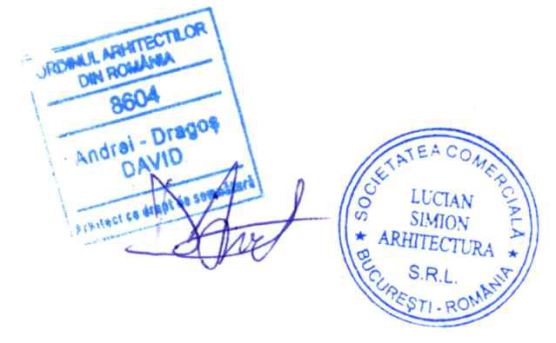 IntocmitArhitect Andrei David